הילדות שלי- עדינה דרטלר סבתא של תמרי בן הרוששמי עדינה, אני סבתא של תמרי, נולדתי בישראל כשהמדינה הייתה בת 3 +. הורי עלו ממצרים שנה לפני שנולדתי, עם 2  אחי אברהם ומרדכי. גרנו בטירת הכרמל.תחילה גרנו באוהל ואח"כ עברנו לצריף. בגיל 5 עברנו לגור בבית בקרית שמואל שבחיפה ושם גדלתי, עד שהתחתנתי עם סבא של תמרי – חיים.ילדותי עברה עלי בכיף, הלכתי לגן פנינה, שיחקתי עם הילדים בגן בארגז החול, גלשתי במגלשה, התנדנדתיבנדנה, ציירנו  ציורים ועשינו כל מיני פעילויות כיפיות בגן.בשבתות הלכנו לים לחוף קריית חיים עם אחיי, אמי ואבי. היינו חופרים בחול והיינו מוצאים צדפות, נותנים אותם לאבא והוא היה פותח את הצדפות ואנחנו היינו אוכלים את תוכנן – היה טעים. אני זוכרת שהיה לנו גלגל ים שחור לא כמו הגלגלים היפים שיש היום לילדים. הגלגל היה פנימית של משאית גדולה שהיינו מנפחים. מדי פעם היינו נכנסים עם הגלגל לים ושוחים אתו בכיף. אח"כ יצאנו לאכול ואז היינו לוקחים את הגלגל השחור, נכנסים למים הרדודים ותופסים דגים. לפעמים היינו מצליחים ולפעמים הדגים היו בורחים לנו כי לא לחצנו חזק על הגלגל והיה להם פתח לברוח. בנינו מגדלים מחול ועשינו להם חומה אבל פתאום בא גל גדול ושטף את כל מה שבנינו, לא נורא בנינו מחדש.כשהגעתי לגיל 6 הלכתי לביה"ס "אהרון" בקרית שמואל. ביה"ס היה רחוק לא קרוב כמו ביה"ס של תמרי, הלכתי כל יום כחצי שעה לכיוון, לא נורא הלכתי עם החברות שלי פטפטנו וצחקנו וכך לא הרגשנו שהולכים הרבה והופ הגענו לביה"ס. בערב לאחר שסיימנו לעשות את שיעורי הבית היינו יוצאים החוצה ומשחקים יחד בנים ובנות, במשחקים כמו 7 אבנים, 4 מקלות, 5 אבנים , קלאס, גומי, תופסת ודג מלוח ועוד'. לא נכנסנו הביתה עד שהאימהות שלנו קראו לנו להיכנס, היה לנו ממש כיף, יותר מאשר להסתובב בקניונים ולשחק במחשב ובנייד. התקלחנו אכלנו ארוחת ערב והלכנו לישון.הגעתי לגיל ביה"ס התיכון למדתי בביה"ס עירוני ו' בחיפה בנו"ש, שם למדתי הנה"ח וכלכלה.לביה"ס נסעתי  עם חברותי במשאית טיולים של מתי הנהג, היו לנו תחנות קבועות ששם הבנות עלו, במשאית הייתה תמיד תורנית שאוספת בשקית את הכסף מהבנות שעלו למשאית וכך נסענו עד שהגענו לבית הספר. את הדרך חזרה הביתה עשינו ב- 2 אוטובוסים, אבל כשרציתי לחסוך כסף לדמי כיס הייתי יורדת  במדרגות  מנו"ש עד לכביש הראשי ליד חברת חשמל יותר מ- 200 מדרגות. כך עברו להם 4 שנים.התחלתי לעבוד, ובמרוצת השנים הכרתי את חיים  - סבא של תמרי. כעבור כשנתיים נולדה לנו תינוקת יפיפייה וחמודה שקוראים לה לימור והיא אמא של תמרי החמודה.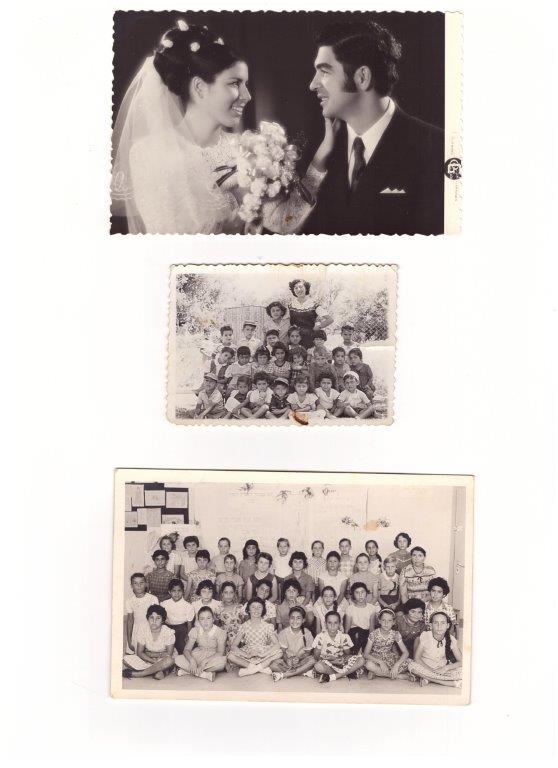 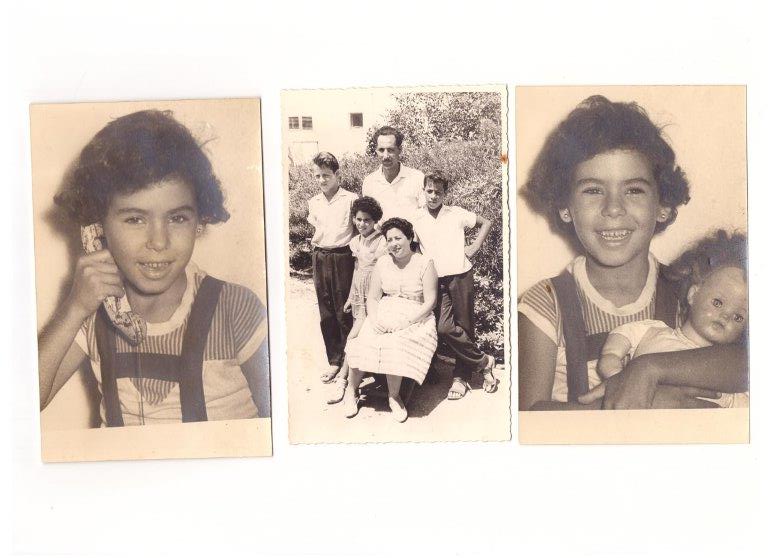 